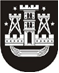 KLAIPĖDOS MIESTO SAVIVALDYBĖS TARYBASPRENDIMASDĖL klaipėdos miesto savivaldybės tarybos 2016 m. balandžio 28 d. sprendimo Nr. T2-119 „DĖL KLAIPĖDOS MIESTO SAVIVALDYBĖS BENDROJO UGDYMO MOKYKLŲ TINKLO PERTVARKOS 2016–2020 METŲ BENDROJO PLANO PATVIRTINIMO“ PAKEITIMO 2018 m. gruodžio 20 d. Nr. T2-272KlaipėdaVadovaudamasi Lietuvos Respublikos vietos savivaldos įstatymo 18 straipsnio 1 dalimi, Klaipėdos miesto savivaldybės taryba nusprendžia:Pakeisti Klaipėdos miesto savivaldybės bendrojo ugdymo mokyklų tinklo pertvarkos 
2016–2020 metų bendrojo plano, patvirtinto Klaipėdos miesto savivaldybės tarybos 2016 m. balandžio 28 d. sprendimu Nr. T2-119 „Dėl Klaipėdos miesto savivaldybės bendrojo ugdymo mokyklų tinklo pertvarkos 2016–2020 metų bendrojo plano patvirtinimo“, priedą (Tinklo pertvarkos priemonių įgyvendinimo planą): pakeisti 1.1.3 papunktį ir jį išdėstyti taip:pripažinti netekusiu galios 1.1.7 papunktį;pakeisti 1.1.13 papunktį ir jį išdėstyti taip:pripažinti netekusiu galios 1.1.14 papunktį;pakeisti 1.1.15 papunktį ir jį išdėstyti taip:papildyti 1.1.18 papunkčiu:papildyti 1.1.19 papunkčiu:pripažinti netekusiu galios 1.2.12 papunktį;pakeisti 1.2.13 papunktį ir jį išdėstyti taip:pripažinti netekusiu galios 1.2.14 papunktį;pakeisti 1.2.15 papunktį ir jį išdėstyti taip:papildyti 1.2.16 papunkčiu ir jį išdėstyti taip:papildyti 1.2.17 papunkčiu ir jį išdėstyti taip:pripažinti netekusiu galios 1.3.1 papunktį;pakeisti 1.3.3 papunktį ir jį išdėstyti taip:pripažinti netekusiu galios 1.3.4 papunktį;papildyti 1.3.5 papunkčiu:2. Skelbti šį sprendimą Teisės aktų registre ir Klaipėdos miesto savivaldybės interneto svetainėje.„1.1.3.Klaipėdos „Žaliakalnio“ gimnazijaĮgyvendinama kryptingo meninio ugdymo programaNuo 2016–2017 m. m.Klaipėdos „Žaliakalnio“ gimnazija, vykdanti pagrindinio ugdymo II dalies,  akredituotą vidurinio ugdymo ir kryptingo meninio ugdymo programas “;„1.1.3.Klaipėdos „Žaliakalnio“ gimnazijaKeičiamas ugdymo organizavimo būdas iš nuotolinio į savarankišką 2019-09-01Klaipėdos „Žaliakalnio“ gimnazija, vykdanti pagrindinio ugdymo II dalies,  akredituotą vidurinio ugdymo ir kryptingo meninio ugdymo programas “;„1.1.13.Mokyklos, įgyvendinančios akredituotas tarptautines programasĮgyvendinamos akredituotos tarptautinės programos anglų kalbaNuo 2020-09-01Paslauga teikiama VšĮ Klaipėdos licėjuje, VšĮ Klaipėdos „Universa Via“ tarptautinėje mokykloje. Pagal poreikį akredituotas tarptautines programas anglų kalba gali įgyvendinti savivaldybės mokyklos“;„1.1.15.Klaipėdos Baltijos gimnazijaĮgyvendinamos pagrindinio, vidurinio su inžineriniu ugdymu programosNuo 2018–2019 m. m.Klaipėdos Baltijos gimnazija, vykdanti pagrindinio ugdymo II dalies, akredituotą vidurinio ir pagrindinio, vidurinio su inžineriniu ugdymu programas, ugdanti specialiųjų ugdymosi poreikių mokinius, turinčius judesio ir padėties sutrikimų “;„1.1.15.Klaipėdos Baltijos gimnazijaKeičiamas ugdymo organizavimo būdas iš nuotolinio į savarankišką2019-09-01Klaipėdos Baltijos gimnazija, vykdanti pagrindinio ugdymo II dalies, akredituotą vidurinio ir pagrindinio, vidurinio su inžineriniu ugdymu programas, ugdanti specialiųjų ugdymosi poreikių mokinius, turinčius judesio ir padėties sutrikimų “;„1.1.18.Klaipėdos jūrų kadetų mokyklaTaikomi Jūrų kadetų ugdymo sampratos elementai2019-09-01Klaipėdos jūrų kadetų mokykla, vykdanti pagrindinio ugdymo programą, taikanti Jūrų kadetų ugdymo sampratos elementus“;„1.1.19.Klaipėdos Vytauto Didžiojo gimnazijaĮgyvendinamos pagrindinio, vidurinio su sporto ugdymo programosNuo 2018–2019 m. m.Klaipėdos Vytauto Didžiojo gimnazija, vykdanti pagrindinio ugdymo II dalies ir akredituotą vidurinio ugdymo programas, įgyvendinanti akademinių poreikių ugdymo bei pagrindinio, vidurinio ugdymo kartu su sporto ugdymu programas“;„1.2.13.Klaipėdos jūrų kadetų mokyklaVykdoma Klaipėdos Ievos Simonaitytės mokyklos struktūros pertvarka (nepriimant mokinių į jaunimo klases), keičiamas mokyklos pavadinimas ir ugdymo turinysIki 2019–2020 m. m.Klaipėdos jūrų kadetų mokykla, įgyvendinanti pagrindinio ugdymo programą, taikanti Jūrų kadetų ugdymo sampratos elementus“;„1.2.13.Klaipėdos jūrų kadetų mokyklaPerkeliami 7–10 jaunimo klasių mokiniai į Klaipėdos suaugusiųjų gimnazijos Jaunimo klasių skyriųIki 2019–2020 m. m.Klaipėdos jūrų kadetų mokykla, įgyvendinanti pagrindinio ugdymo programą, taikanti Jūrų kadetų ugdymo sampratos elementus“;„1.2.15.Klaipėdos „Vyturio“ pagrindinė mokyklaVykdoma struktūros pertvarka (iš pagrindinės mokyklos – į progimnaziją), nepriimant mokinių į 9, 10 klases2017–2018 m. m.Klaipėdos „Vyturio“ progimnazija, vykdanti pradinio ir pagrindinio ugdymo I dalies programas“;„1.2.15.Klaipėdos „Vyturio“ pagrindinė mokyklaKeičiamas ugdymo organizavimo būdas iš nuotolinio į savarankišką2019-09-01Klaipėdos „Vyturio“ progimnazija, vykdanti pradinio ir pagrindinio ugdymo I dalies programas“;„1.2.16.Klaipėdos suaugusiųjų gimnazijaVykdoma struktūros pertvarka (iš suaugusiųjų į suaugusiųjų ir jaunimo gimnaziją), formuojant 5–10 jaunimo klases Jaunimo klasių skyriuje2019-09-01 Klaipėdos suaugusiųjų gimnazija, vykdanti suaugusiųjų pradinio, pagrindinio ir akredituotą vidurinio ugdymo programas, turinti Jaunimo klasių skyrių, kuris vykdo pagrindinio ugdymo programą ir taiko alternatyviojo ugdymo modelius “;„1.2.17.Universitetinės klasės Komplektuojamos atskiros universitetinės klasės Nuo 2019–2020 m. m.Universitetinės klasės veikia Klaipėdos Baltijos gimnazijoje (inžinerinio ugdymo) ar keliose gimnazijose pagal su Klaipėdos universitetu suderintus veiklos modelius“;„1.3.3.VšĮ Klaipėdos licėjusPerduodamos atsilaisvinusios Klaipėdos „Saulėtekio“ pagrindinės mokyklos patalpos2016–2018 m. m.VšĮ Klaipėdos licėjus, vykdantis ikimokyklinio, priešmokyklinio, pradinio, pagrindinio, akredituotą vidurinio ugdymo ir Inžinerinio ugdymo programas, formuojantis atskiras klases akademinių ugdymosi poreikių turintiems mokiniams“;„1.3.3.VšĮ Klaipėdos licėjusVykdomas  perduotų patalpų remontas iš SB ar kitų finansavimo šaltinių lėšų2016–2018 m. m.VšĮ Klaipėdos licėjus, vykdantis ikimokyklinio, priešmokyklinio, pradinio, pagrindinio, akredituotą vidurinio ugdymo ir Inžinerinio ugdymo programas, formuojantis atskiras klases akademinių ugdymosi poreikių turintiems mokiniams“;„1.3.5.Naujo mokyklos pastato statybaKretingos g. (prie Žolynų gyvenamojo kvartalo esančiame žemės sklype)Naujo mokyklos pastato statybos projektavimas, statyba irTauralaukio progimnazijos 1–8 klasių perkėlimas 2019–2020 m. Tauralaukio progimnazijos naujame pastate sudaryta galimybė mokytis Tauralaukio, Dragūnų, Labrenciškių, Luizės ir kitų šiaurinės miesto dalies rajonų gyventojų vaikams“.Savivaldybės merasVytautas Grubliauskas